Répertoire et sous répertoire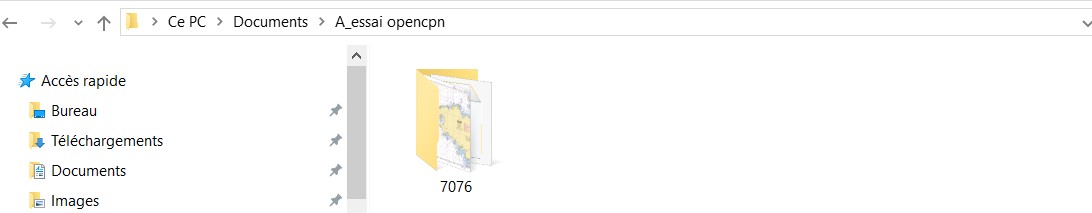 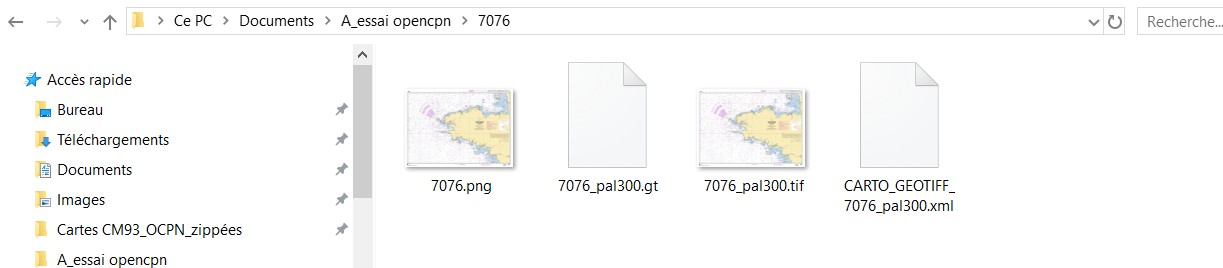 Création du dossier dans open CPN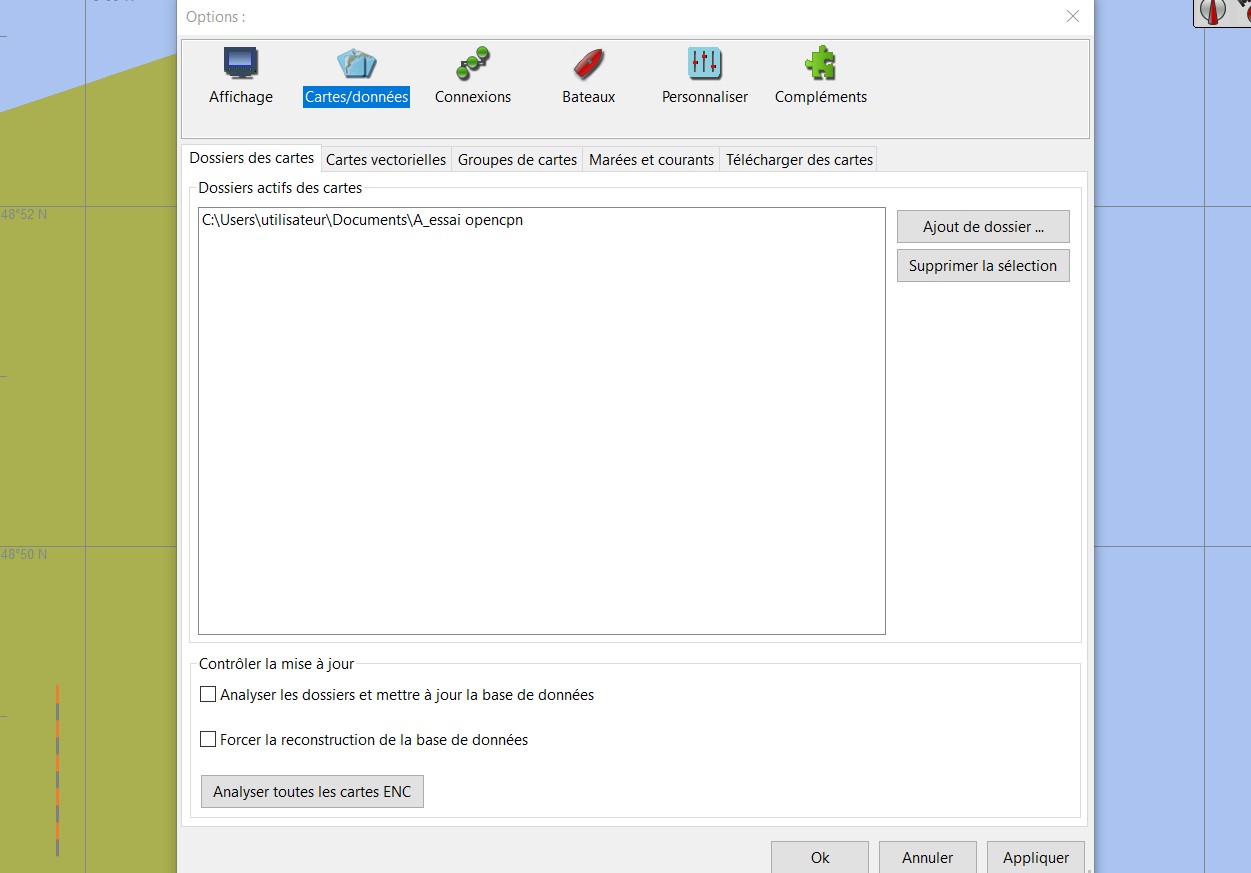 